                                                                                                                    3rd September 2020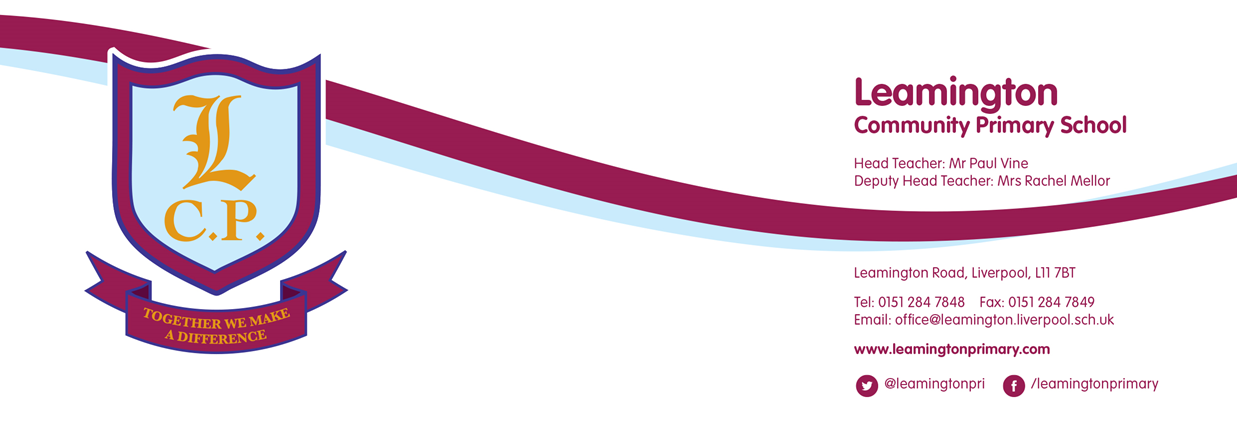 Dear Parents/Carers,From Monday 7th September, we will be sending one or 2 reading books home every Monday, only to be returned the Friday of that week. Children in our reading scheme up to white band will be encouraged to read the same book 2-3 times a week in order to enjoy the benefits of repetitive reading. Repetitive reading has proven to be outstanding practice amongst leading literacy practitioners and whether it is you reading to your child or your child reading to you, this way of learning offers a surprising number of benefits for new readers:Vocabulary and Word RecognitionThe more a child reads, the larger their vocabulary becomes. When a child reads or hears the same book multiple times, they become familiar and comfortable with a greater number of words. Memorising a text is great for learning to read.Pattern and RhythmHearing favourite stories read aloud helps children become aware of the pattern and rhythm of text. Language is more than just words — it is how words sound and connect to each other. Parents can model the rhythms of reading for children who are just learning how language works.FluencyFluency is the ability to read text “accurately, quickly, and with expression.” Repetitive reading allows a child to read without stumbling or stopping, and reading time becomes more pleasant for everyone. Once a child masters one book, it makes moving on to another more appealing.ComprehensionReading comprehension is the ability to understand all the components of a story — from plot to character development to symbolism. Comprehension is “the essence” of reading. Each time your child reads or hears a book read to them, they learn more about the story itself. Each pass through the text or illustrations allows them to dive deeper into the story’s meaning, preparing them for more complex narratives down the road.ConfidenceWith fluency and comprehension comes greater reading confidence. Children who can follow a story and don’t stumble over words are more self-assured about their abilities and more likely to enjoy reading.We feel that this change is not only excellent practice but is also the best possible way of keeping everyone safe. If you have any further questions, please get in touch with your class teacher via class dojo.Kind RegardsMiss EvansEnglish Subject Lead